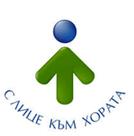 ДО ПРЕДСЕДАТЕЛЯ НА	КОМИСИЯТА ПО ЧЛ. 17, АЛ. 1, т. 1 ОТ ЗОЗЗПРИ ОБЛАСТНА ДИРЕКЦИЯ „ЗЕМЕДЕЛИЕ“ПЛОВДИВЗАЯВЛЕНИЕза потвърждаване на решение за промяна на предназначението на земеделска земя за неземеделски нуждиотФизическо лице…………………………………………………………………………………………, ЕГН:……………………………………пост. адрес:…………………………………………………………………………..……………………………….…….., адрес за кореспонденция:…………………………………………………, тел:……………………………………., чрез пълномощник:………………………………………………………………………, съгласно пълномощно №………………………… на нотариус …………………………………………………. с район на действие Районен съд - ……………………………………….. и № …………………. на Нотариалната камара  Юридическо лице…………………………………………………………………………………………, ЕИК/БУЛСТАТ:…………………………………… седалище и адрес на управление:…………………………………………………………………………..……………………………….…….., адрес за кореспонденция:…………………………………………………, представлявано от …………………………………………………………………………………………………..……………, в качеството му на ………………………………..…………………; тел:……………………………………., чрез пълномощник:…………………………………………………….…………………………………………………, съгласно пълномощно №………………………… на нотариус …………………………………………………. с район на действие Районен съд - ……………………………………….. и № …………………. на Нотариалната камара  	УВАЖАЕМА Г-ЖО ПРЕДСЕДАТЕЛ,	Желая да бъде потвърдено решение за промяна предназначението земеделска земя за неземеделски нужди № ……….., точка ………… от…………………………..  на Комисията по чл.17, ал.1, т.1 от ЗОЗЗ, изгубило правно действие към 24.05.2017 година,  за имот/имоти № ………………………………………………………………………………………………., собственост на …………………………………………………………………………………………………………………….., ……………………………………………………………………………………………………………………………………………….,за изграждане на обект: „……………………………………………………………………………………………………, ………………………………………………………………………………………………………..…………………………………….“, в землището на ………………..……………..……………………., община …………………………………………., област ……………………………………………………....Приложение:1. документ за собственост или учредено право на строеж;2. становище/писмо или решение, издадени по реда на глава шеста от Закона за опазване на околната среда и/или по чл. 31 от Закона за биологичното разнообразие, в които изрично да бъде посочено, че същите са издадени за провеждане на процедурата за потвърждаване на решение за промяна на предназначението на земеделска земя за неземеделски нужди на основание § 30 от ПЗР към ЗИД на ЗППМ;3. влязъл в сила подробен устройствен план;4. актуална/и скица/и доказваща/и идентичност на обстоятелствата – площ на имота/имотите, инвестиционно намерение;5. решението за промяна предназначението на земеделската земя, влязло в сила преди 24.05.2011 година;6. акт за категоризация на земеделската земя;7. удостоверение за поливност - актуализирано/издадено на основание § 1, т. 10 от ДР на ЗОЗЗ /ДВ, бр.39 от 2011 г./;8. за имоти на територията на общини с влязъл в сила общ устройствен план /ОУП/, следва да се приложи извадка от ОУП с обхват на поземления/те имот/и и удостоверение за устройствената зона, издадени от съответната общинска администрация;9. при потвърждаване на решение, постановено за изграждане на обекти за производство на електрическа енергия от възобновяеми енергийни източници, използващи фотоволтаични /слънчеви/ системи е необходимо становище за присъединяване на обекта, издадено от съответния мрежов оператор;10. такса по чл.9, ал.1 от Тарифата за таксите, които се заплащат при промяна на предназначението на земеделските земи, в размер на 50 лв.Дата:					                                        С уважение:                                                                                       (име, фамилия, подпис)